ANO APOSTÓLICO DE ISRAELQUEM SOU EU? JACOAULA 3  Nesta aula vamos falar de Jacó, falaremos de suas principais características.Hoje, nossas crianças vão ser transformadas, como Jacó! Vamos orar e quebrar todo vicio e atitudes erradas..Para você professor (a):Você já sabe sobre o que vamos falar e já se identificou com o personagem? Jacó assim como nós tinha os seus desafios pessoais, ele teve que vencer o medo; vencer a deformação pessoal; suportar a pressão; prosperar na adversidade, entre tantos outros...Mas ele teve atitudes e realizações apostólicas. Fez um voto ao Senhor; trabalhou pelo que queria conquistar; perseverou com Deus até que o Senhor cedeu a sua petição; buscou estratégias para prosperar; humilhou-se, reconhecendo que errou contra seu irmão. Tome posse da determinação e transformação da vida de Jacó. Tenha seu nome modificado também, para mais que vencedor.Gênesis 32.28 “Então, disse: já não te chamarás Jacó, e sim Israel, pois como príncipe lutaste com Deus e com os homens e prevalecestes.”Lembra-te destas coisas, ó Jacó, e Israel, porquanto és meu servo; eu te formei, meu servo és, ó Israel, não me esquecerei de ti.
Apaguei as tuas transgressões como a névoa, e os teus pecados como a nuvem; torna-te para mim, porque eu te remi.
Isaías 44:21,22Base BíblicaGênesis 25 a 49.ObjetivoQue a criança conheça o personagem e se identifique.Situação da CriançaMuitas crianças, são diagnosticadas viciadas em games. Devemos alertar os responsáveis que o uso excessivo de jogos eletrônicos por crianças nem sempre é uma fase que passa com o tempo.Como todo vicio devemos ficar atentos aos Sinais de alerta: Preocupação - Pensamentos excessivos em jogos passados e ficar ‘planejando’ as próximas sessões. Perda de interesse por outras atividades, faltas em aulas.Irritabilidade, ansiedade e tristeza quando a internet e os jogos são tirados.Para se sentir satisfeito, são necessárias cada vez mais horas em frente à tela. Aumento da necessidade de jogar.Perda de controle - Tenta parar de jogar, mas não consegue, mesmo sabendo dos riscos do vício.Como ministros de crianças, temos que orienta-las, interceder e orientar os pais também.Vamos lá! Deus nos escolheu.Sugestão para o desenvolvimento da Aula A mesma caixa de papelão toda colorida que usamos na aula anterior.  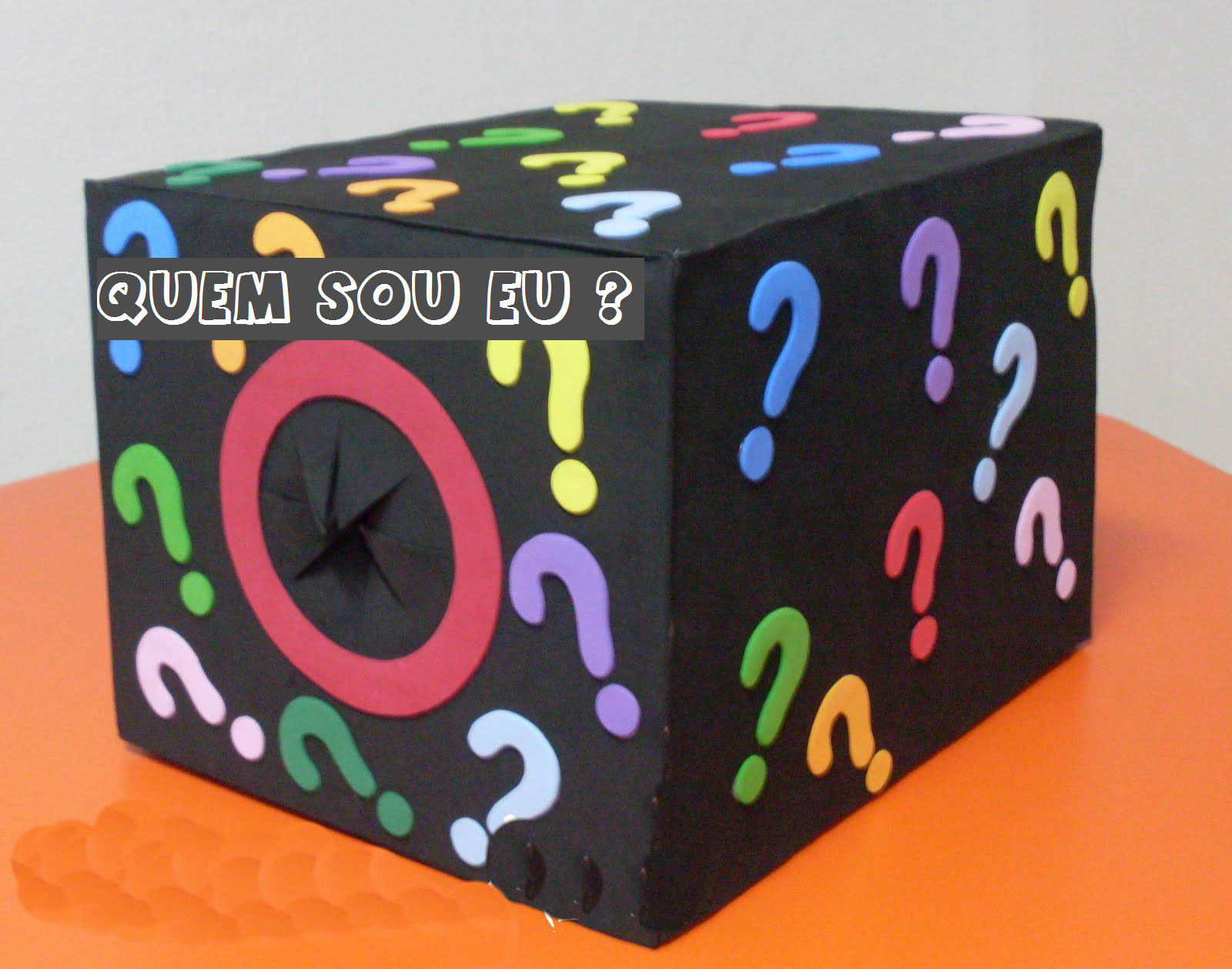 Dentro serão colocados objetos e imagens que se referem a Jesus e as crianças terão a oportunidade de colocar a mão dentro da caixa e retirar objetos, que serão as dicas de QUEM SOU EU? Levar para colocar dentro da caixa:Dois bonecos bebê (meninos- gêmeos)Prato ou tigela / figura prato de cozido.Imagem de Isaque o abençoandoPedra (representando um travesseiro)Imagem de casal de noivos.12 bonecos de rolinho de papel higiênico – ou Imagens dos filhos – (Se optar por fazer os bonecos de rolinhos, cada vez que uma criança tirar um boneco faça um suspense e diga que ainda não pode falar, outra criança coloca a mão na caixa, só fale quando tiver os 12).Imagem de anjo.Presentes ou Miniaturas de animais (daqueles de brinquedos de plástico)Imagem das 12 tribos de Israel.Contando a HistóriaHoje vamos falar de um personagem bem conhecido, vamos ver se vocês não se esqueceram da historia da vida dele! As dicas estão aqui na nossa caixa misteriosa e dentro tem objetos que contam a história desse personagem. E eu preciso de ajuda de vocês.Quem vai ser o primeiro a tirar um objeto?Bonecos:  Filho de Isaque e Rebeca nasci segurando no calcanhar do meu irmão gêmeo. (Gênesis 25. 21-26) Prato ou tigela: comprou o direito da primogenitura por um prato de cozido. (Gênesis 25. 29-34). Isaque o abençoou; fui até meu pai para que me abençoasse e me passei por meu irmão. (Gênesis 27. 1 -41).Pedra: fugi para Harã, no caminho deitei em uma pedra como se fosse um travesseiro e sonhei com uma escada que tocava o céu. (Gênesis 28. 1 -19).  Casal de noivos: em Harã trabalhou durante 20 anos para Labão e casou-se com Lia e depois Raquel. Gênesis 29. (1 -30).  12 bonecos de rolinho de papel higiênico: fui pai de 12 filhos e uma filha. . (Gênesis 29.31- 35; 30 -26).Imagem de anjo: em Peniel lutou com um anjo no Vau de Jaboque e teve seu nome mudado para Israel. (Gênesis 32.22-32).  Presentes (Miniaturas de animais): enviei presentes para meu irmão e nos reconciliamos, recebi o perdão dele e nos abraçamos. (Gênesis 32 e 33).Imagem das 12 tribos de Israel: Antes de morrer abençoei meus filhos, as 12 tribos de Israel - (Gênesis 49. 1- 33). Termine com uma imagem ou um fantoche.QUEM SOU EU?Eu sou JACÓ!! Tive um verdadeiro encontro com Deus, me apeguei a Ele e tive minha vida transformada. Deus mudou meu nome, minha determinação e uma vida segundo a vontade de Deus me fez viver suas promessas.Você criança também deve ter uma vida com Deus, ele te ajudará em todas as situações e você viverá as promessas.Vamos orar!ORAÇÃOOração do ano Apostólico de Israel!Versículo      Gênesis 32.28 “Então, disse: já não te chamarás Jacó, e sim Israel, pois como príncipe lutaste com Deus e com os homens e prevalecestes.”Oferta        Genesis 28. 18 - 22Depois que Jacó teve a visão do sonho, buscou fazer um altar para Deus com os recursos que tinha: pedra de travesseiro (que ele moldou para dormir) e o óleo. Jacó além de construir um altar; ele pega o que tem de mais precioso nas mãos: o óleo. O óleo servia, na época, para marcar as ovelhas e, assim, espantar os insetos, evitando-se doenças. Todos os pastores lutavam para possuir o óleo. Ainda, o óleo servia para iluminar a noite e para fazer alimentos. Então, depois da água, a coisa mais preciosa era o óleo.Após a experiência com Deus, Jacó coloca a pedra e derrama o óleo, derrama o seu precioso sobre Jesus. Jacó faz uma aliança com Deus através dos dízimos e das ofertas. Repete o que Abraão disse: “tudo quanto me concederes darei o dízimo”.E ele foi muito abençoado.Faça como Jacó, entregue o que você tem de mais precioso.Atividade Fazer um “RG”. Leve tinta de carimbo para carimbar o polegar, peça com antecedência foto 3x4. Modelo 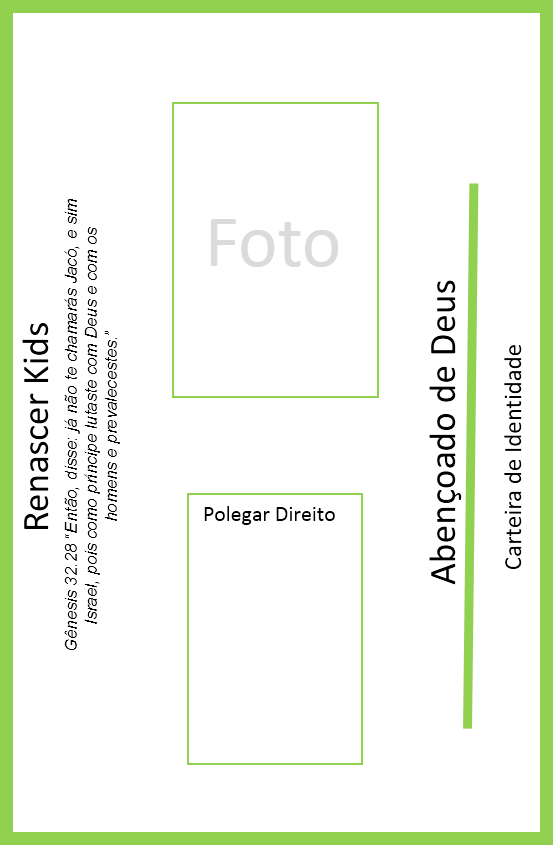 LembrancinhaA atividade do dia: RG.Outra sugestão: 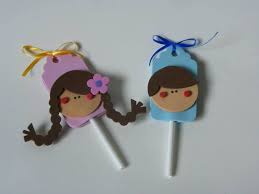 Boa Aula !!